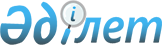 О внесении изменений в решение Каракиянского районного маслихата от 29 июня 2015 года № 27/285 "Об утверждении Правил оказания социальной помощи, установления размеров и определенияперечня отдельных категорий нуждающихся граждан"
					
			Утративший силу
			
			
		
					Решение Каракиянского районного маслихата Мангистакской области от 7 марта 2018 года № 16/186. Зарегистрированно Департаментом юстиции Мангистауской области 30 марта 2018 года № 3555. Утратило силу решением Каракиянского районного маслихата Мангистауской области от 29 марта 2021 года № 2/18
      Сноска. Утратило силу решением Каракиянского районного маслихата Мангистауской области от 29.03.2021 № 2/18 (вводится в действие по истечении десяти календарных дней после дня его первого официального опубликования).

      Примечание РЦПИ.

      В тексте документа сохранена пунктуация и орфография оригинала.
      В соответствии с Бюджетным кодексом Республики Казахстан от 4 декабря 2008 года, Законам Республики Казахстан от 23 января 2001 года "О местном государственном управлении и самоуправлении в Республике Казахстан" и постановлением Правительства Республики Казахстан от 21 мая 2013 года № 504 "Об утверждении Типовых правил оказания социальной помощи, установления размеров и определения перечня отдельных категорий нуждающихся граждан" Каракиянский районный маслихат РЕШИЛ:
      1. Внести в решение Каракиянского районного маслихата от 29 июня 2015 года № 27/285 "Об утверждении Правил оказания социальной помощи, установления размеров и определения перечня отдельных категорий нуждающихся граждан" (зарегистрировано в Реестре государственной регистрации нормативных правовых актов за № 2779, опубликованов газете "Қарақия" от 30 июля 2015 года № 52-53) следующие изменения:
      в Правилах оказания социальной помощи, установления размеров и определения перечня отдельных категорий нуждающихся граждан:
      подпункт 15) пункта 3 исключить;
      пункт 11 изложить в новой редакции следующего содержания:
      "11. Социальная помощь оказывается онкологическим больным и лицам заразивщихся вирусом иммунодефицита по заявлению, без учета доходов, в размере 26 (двадцати шести) месячных расчетных показателей ежегодно и выписанным из специализированной противотуберкулезной медицинской организациипо заявлению, без учета доходов, в размере 20(двадцати) месячных расчетных показателей ежеквартально.";
      подпункт 3) пункта 17 изложить в новой редакции:
      "3) сведения о составе лица (семьи) по форме согласно приложению 1 к постановлению Правительства Республики Казахстан от 21 мая 2013 года № 504 "Об утверждении Типовых правил оказания социальной помощи, установления размеров и определения перечня отдельных категорий нуждающихся граждан" (далее – Постановление);";
      пункты 18, 18-1, 20 исключить;
      пункт 22 изложить в новой редакции:
      "22. Участковая комиссия в течение двух рабочих дней со дня поступления документов проводит обследование материального положения заявителя, составляет акт обследования и заключение участковой комиссии по формам согласно приложениям 2,3 к Постановлению и направляет их в уполномоченный орган или акиму села, сельского округа. 
      Аким села, сельского округа передает документы заявителей с приложением заключения участковой комиссии в уполномоченный орган не позднее пяти рабочих дней со дня их принятия.";
      пункт 26 изложить в новой редакции:
      "26. Специальная комиссия в течение пяти рабочих дней со дня поступления документов выносит заключение о необходимости оказания социальной помощи, при положительном заключении указывает размер социальной помощи.";
      пункт 27 изложить в новой редакции:
      "27. Уполномоченный орган в течение трех дней со дня принятия решения выдает заявителю уведомление о назначении социальной помощи, либо мотивированный ответ об отказе. 
      При этом совокупный доход расчитывается в соотвествии с Правилами, утвержденной приказом Министра труда и социальной защиты населения Республики Казахстан от 28 июля 2009 года № 237-п "Об утверждении Правил исчисления совокупного дохода лица (семьи), претендующего на получение государственной адресной социальной помощи" (зарегистрирован в реестре государственной регистрации нормативных правовых актов за № 5757).  
      В случаях, указанных в пунктах 23 и 24 настоящих Правил, уполномоченный орган принимает решение об оказании либо об отказе в оказании социальной помощи в течение двадцати рабочих дней со дня принятия документов от заявителя или акима села, сельского округа.";
      пункты 28, 30 исключить;
      пункт 32 изложить в новой редакции:
      "32. Отказ в оказании социальной помощи осуществляется в случаях:
      1) выявления недостоверных сведений, представленных заявителями;
      2) отказа, уклонения заявителя от проведения обследования материального положения лица (семьи); 
      3) превышения размера среднедушевого дохода лица (семьи)
      установленного прожиточного минимума по Мангистауской области для оказания социальной помощи.
      4) отсутствия движений по банковскому счету получателя более трех месяцев;
      5) поступления сведений об умерших или объявленных умершими, в том числе из государственной базы данных "Физические лица";
      6) истечения срока действия документа, удостоверяющего личность;
      7) выявления фактов без вести пропавших лиц, находящихся в розыске, представляемых Генеральной прокуратурой Республики Казахстан, в том числе из Государственной базы данных "Физические лица".";
      пункт 33 изложить в новой редакции:
      "33. Финансирование расходов на предоставление социальной помощи осуществляется в пределах средств, предусмотренных бюджетом Каракиянского района на текущий финансовый год, по бюджетной программе "Социальная помощь отдельным категориям нуждающихся граждан по решениям местных представительных органов".
      Выплата социальной помощи осуществляется уполномоченным органом по назначению социальной помощи через уполномоченные организации по выдаче социальной помощи.";
      пункты 34, 35, 36, 37, 38, 39 и 40 исключить.
      2. Государственному учреждению "Аппарат Каракиянского районного маслихата" (руководитель аппарата Р.Ибраева) после государственной регистрации настоящего решения в Департаменте юстиции Мангистауской области обеспечить его официальное опубликование в эталонном контрольном банке нормативныхправовых актов Республики Казахстан и в средствах массовой информации.
      3. Настоящее решение вступает в силу со дня государственной регистрации в органах юстиции и вводится в действие по истечении десяти календарных дней после дня его первого официального опубликования.
      "СОГЛАСОВАНО"
      Руководитель государственного 
      учреждения"Каракиянский районный
      отдел занятости, социальных программ и
      регистрации актов граждаского состояния"
      Сарсенгали Маркс Тайырович
      7 марта 2018 год
					© 2012. РГП на ПХВ «Институт законодательства и правовой информации Республики Казахстан» Министерства юстиции Республики Казахстан
				
      Председатель сессии 

К.Кошенов

      Секретарь районного маслихата 

А.Мееров
